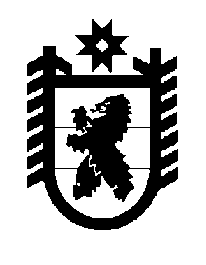 Российская Федерация Республика Карелия    ПРАВИТЕЛЬСТВО РЕСПУБЛИКИ КАРЕЛИЯПОСТАНОВЛЕНИЕот 4 февраля 2013 года № 30-Пг. Петрозаводск О реализации дополнительного мероприятия, направленного на снижение напряженности на рынке труда Республики Карелия, в 2013 годуВ соответствии с постановлением Правительства Российской Федерации от 15 декабря 2012 года № 1307 "О предоставлении и распределении в 2013 году субсидий из федерального бюджета бюджетам субъектов Российской Федерации на реализацию дополнительных мероприятий, направленных на снижение напряженности на рынке труда субъектов Российской Федерации" и в целях содействия  занятости граждан с ограниченной трудоспособностью Правительство Республики Карелия п о с т а н о в л я е т:1. Установить, что в 2013 году в Республике Карелия реализуется следующее  дополнительное мероприятие, направленное на снижение напряженности на рынке труда Республики Карелия, – содействие трудоустройству незанятых инвалидов на оборудованные (оснащенные) для них рабочие места (далее – дополнительное мероприятие).2. Утвердить прилагаемый Порядок расходования средств бюджета Республики Карелия на реализацию дополнительного мероприятия, направленного на снижение напряженности на рынке труда Республики Карелия, в 2013 году.3. Определить Министерство труда и занятости Республики Карелия  уполномоченным органом исполнительной власти Республики Карелия по реализации дополнительного мероприятия. 4. Установить следующие показатели реализации дополнительного мероприятия: коэффициент напряженности на рынке труда – не более 2 единиц в среднегодовом исчислении;  уровень регистрируемой безработицы – не более 2,3 процента к экономически активному населению Республики Карелия в средне-годовом исчислении;численность инвалидов, трудоустроенных на оборудованные (оснащенные) для них рабочие места, – не менее 48 человек.5. Действие настоящего постановления распространяется на правоотношения, возникшие с 1 января 2013 года.            Глава Республики  Карелия                                                            А.П. ХудилайненУтвержден постановлениемПравительства Республики Карелияот 4 февраля 2013 года № 30-ППОРЯДОКрасходования средств бюджета Республики Карелия нареализацию дополнительного мероприятия, направленного на снижение напряженности на рынке труда  Республики Карелия, в 2013 году1. Настоящий Порядок определяет правила расходования средств бюджета Республики Карелия, предусмотренных на реализацию дополни-тельного мероприятия, направленного на снижение напряженности на рынке труда Республики Карелия, в 2013 году – содействие трудоустройству незанятых инвалидов на оборудованные (оснащенные) для них рабочие места (далее – дополнительное мероприятие).2. Средства бюджета Республики Карелия на реализацию дополнительного мероприятия предоставляются:1) юридическим лицам (за исключением государственных (муниципальных) учреждений), индивидуальным предпринимателям, физическим лицам – производителям товаров, работ, услуг – в форме субсидий в порядке, предусмотренном постановлением Правительства Республики Карелия от 5 февраля 2008 года № 24-П "О предоставлении субсидий юридическим лицам (за исключением субсидий государственным (муниципальным) учреждениям), индивидуальным предпринимателям, физическим лицам – производителям товаров, работ, услуг из бюджета Республики Карелия";2) бюджетным и автономным учреждениям Республики Карелия – в форме субсидий на иные цели в порядке и на условиях, предусмотренных постановлением Правительства Республики Карелия от 4 октября                    2010 года № 197-П "О Порядке определения объема и условия предоставления бюджетным и автономным учреждениям Республики Карелия субсидий на возмещение нормативных затрат, связанных с оказанием ими в соответствии с государственным заданием государст-венных услуг (выполнением работ), а также субсидий на иные цели";3) казенным учреждениям Республики Карелия – в форме бюджет-ных ассигнований на оказание государственных услуг физическим и юридическим лицам;4) бюджетам муниципальных образований – в форме иных межбюджетных трансфертов на оказание муниципальными учреждениями муниципальных услуг физическим и юридическим лицам.3. Предоставление средств бюджета Республики Карелия на реализацию дополнительного мероприятия осуществляется на основании соглашения (договора), заключаемого государственным казенным учреждением службы занятости населения Республики Карелия.В случае если стороной соглашения (договора) является казенное или бюджетное учреждение Республики Карелия, такое соглашение (договор) подлежит согласованию с Министерством труда и занятости Республики Карелия и соответствующим главным распорядителем бюджетных средств, в ведении которого находится данное учреждение. Средства на реализацию дополнительного мероприятия предоставляются главному распорядителю бюджетных средств, в ведении которого находится соответствующее учреждение, путем перераспределения бюджетных ассигнований и лимитов бюджетных обязательств между Министерством труда и занятости Республики Карелия и соответствующими главными распорядителями средств бюджета Республики Карелия.Предоставление средств бюджета Республики Карелия на реализацию дополнительного мероприятия бюджетам муниципальных образований осуществляется на основании соглашений (договоров), заключаемых Министерством труда и занятости Республики Карелия с органами местного самоуправления муниципальных образований в соответствии с нормативными правовыми актами Республики Карелия о распределении иных межбюджетных трансфертов бюджетам муниципальных образований на указанные цели.4. Средства бюджета Республики Карелия на выполнение дополнительного мероприятия предоставляются на возмещение затрат работодателя на оборудование (оснащение) рабочего места для трудоустройства незанятого инвалида, обратившегося в органы службы занятости населения в целях поиска подходящей работы, в размере фактических затрат, но не более 66200  рублей за одно рабочее место.Возмещению подлежат затраты работодателя на осуществление дополнительных мер по организации труда незанятого инвалида на постоянном рабочем месте (в том числе специальном) с учетом индивидуальных возможностей инвалида, указанных в его индивидуальной программе реабилитации, в том числе на приобретение, монтаж и установку оборудования (программного обеспечения, технических приспособлений, мебели, средств для создания благоприятных климатических условий работы, иного оборудования), адаптацию основного и вспомогательного оборудования, техническое и организационное оснащение данного рабочего места, а также затраты на обеспечение самостоятельного и безопасного доступа инвалида к рабочему месту.________________